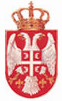 REPUBLIKA SRBIJA NARODNA SKUPŠTINAOdbor za spoljne poslove06 Broj: 06-2/29-1724. februar 2017. godineB e o g r a dNa osnovu člana 70. stav 1. alineja prva Poslovnika Narodne skupštineS A Z I V A M15. SEDNICU ODBORA ZA SPOLjNE POSLOVEZA PONEDELjAK 27. FEBRUAR 2017. GODINE,SA POČETKOM U  12,00 ČASOVA	Za ovu sednicu predlažem sledećiD n e v n i  r e dUsvajanje zapisnika sa 14. sednice  Odbora za spoljne posloveRazgovor sa novoimenovanim ambasadorom Republike Srbije pri Organizaciji za evropsku bezbednost i saradnju i drugim međunarodnim organizacijama u Beču, Roksandom Ninčić, pre odlaska na diplomatsku dužnost.Predlog zakona o potvrđivanju Sporazuma između Vlade Republike Srbije i Vlade Republike Češke o saradnji u oblasti kulture, obrazovanja, nauke, omladine i sporta.Izveštaji o realizovanim posetama Izveštaj o učešću stalne delegacije Narodne skupštine Republike Srbije na Plenarnom zasedanju Interparlamentarne unije (IPU), u Ženevi, od 23-27. oktobra 2016. godine;Izveštaj o poseti misije Monitoring komiteta Parlamentarne skupštine Saveta Evrope Srbiji, 26-28. oktobra 2016. godine;Izveštaj o poseti predsednika Interparlamentarne unije, Sabera Čavdrija Republici Srbiji, 5-6. decembra 2016. godine;Izveštaj o učešću predsednice Narodne skupštine Republike Srbije Maje Gojković, na Globalnom samitu predsednica parlamenata, u Abu Dabiju, UAE, od 12. do 13. decembra 2016. godine;Izveštaj sa sastanka predsedavajućih Konferencije parlamentarnih odbora za evropske poslove zemalja članica EU (KOSAK),  koji je održan na Malti, 22-23. januara 2017. godine;Izveštaj sa Parlamentarne konferencije Komonvelta o vladavini prava i ljudskim pravima, u Londonu, 24-26. januara 2017. godine;Izveštaj sa Interparlamentarne konferencije „Lokalne i regionalne vlasti u zemljama regiona u procesu proširenja i regionalna politika EU“, 30-31. januar 2017. godine, Evropski parlament, Brisel;Izveštaj o poseti predsednika Narodne skupštine Republike Madagaskar Žan Maks Rakotomamonđija Republici Srbiji, od 6. do 9. februara 2017. godine. Ostali realizovani kontaktiZabeleška sa sastanka zamenika predsednika Odbora za spoljne poslove Narodne skupštine Republike Srbije Aleksandre Đurović sa ambasadorom Gruzije Nj.E. Josebom Nanobašvilijem, održanog 25. oktobra 2016. godine;Zabeleška o razgovoru predsednika Narodne skupštine Republike Srbije Maje Gojković sa Nj.E. Ju De Džongom, ambasadorom Republike Koreje, održanog 28. decembra 2016. godine;Zabeleška sa sastanka zamenika predsednika Odbora za spoljne poslove Narodne skupštine Republike Srbije Aleksandre Đurović sa ambasadorom Republike Azerbejdžan u Republici Srbiji Nj. E. prof. dr Eldarom Hasanovim, održanog 13. januara 2017. godine;Zabeleška o razgovoru predsednika Odbora za spoljne poslove Narodne skupštine prof. dr Žarka Obradovića sa Nj.E. Hoseinom Mola Abdulahijem, ambasadorom Islamske Republike Iran u Beogradu, održanog 18. januara 2017. godine; Zabeleška o razgovoru predsednika Narodne skupštine Republike Srbije Maje Gojković sa Nj.E. Eldarom Hasanovim, ambasadorom Republike Azerbejdžan u Srbiji, održanog 25. januara 2017. godine;Zabeleška o razgovoru predsednika Narodne skupštine Republike Srbije Maje Gojković sa Nj.E Tanžu Bilgičom, ambasadorom Republike Turske u Srbiji, održanog 26. januara 2017. godine;Zabeleška o razgovoru predsednika Narodne skupštine Republike Srbije Maje  Gojković sa Diom Nader El-Andari, otpravnikom poslova ad hoc u Ambasadi Venecuele u Beogradu, održanog 26. januara 2017. godine;Zabeleška o razgovoru predsednika Narodne skupštine Republike Srbije Maje Gojković sa Šeikom Mohamedom bin Abdurhman al Tanijem, ministrom spoljnih poslova Države Katar, održanog 30. januara 2017. godine;Zabeleška o razgovoru predsednika Narodne skupštine Republike Srbije Maje Gojković sa Aleksisom Ciprasom, predsednikom Vlade Grčke Republike, održanog 1. februara 2017. godine;Zabeleška o razgovoru predsednika Narodne skupštine Republike Srbije Maje Gojković sa Duškom Markovićem, predsednikom Vlade Crne Gore, održanog 3. februara 2017. godine;Zabeleška o razgovoru predsednika Odbora za spoljne poslove Narodne skupštine prof. dr Žarka Obradovića sa Nj.E prof. dr Eldarom Hasanovim, ambasadorom Republike Azerbejdžan, održanog 13. februara 2017. godine.Razno	   Sednica će se održati u Domu Narodne skupštine, Trg Nikole Pašića 13, u sali  II.Mole se članovi Odbora da u slučaju sprečenosti da prisustvuju sednici Odbora, o tome obaveste svoje zamenike u Odboru.                                                                                                  PREDSEDNIK ODBORA                                                                                                prof. dr Žarko Obradović,s.r. 